O let us gothe shepherds said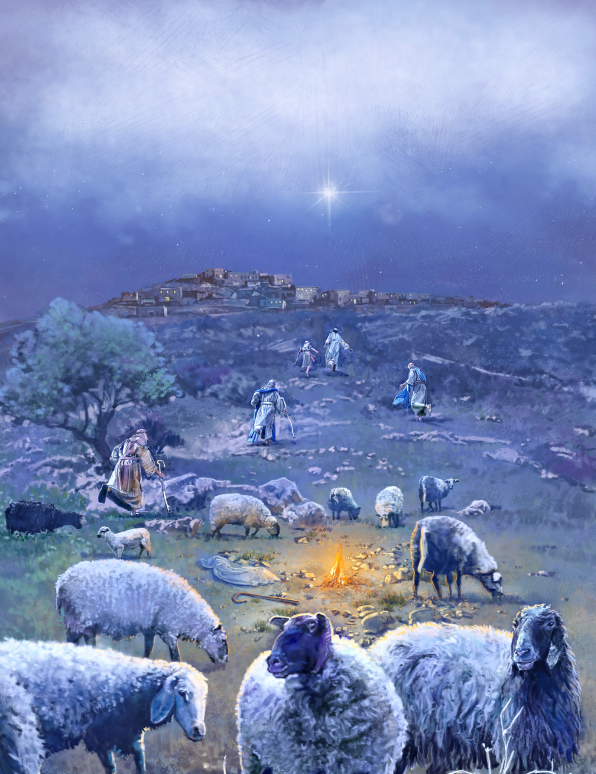  To Bethlehem to BethlehemThe Child is born the Christ is come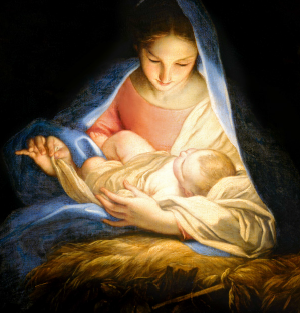  O let us go And worship HimTo Bethlehem to Bethlehem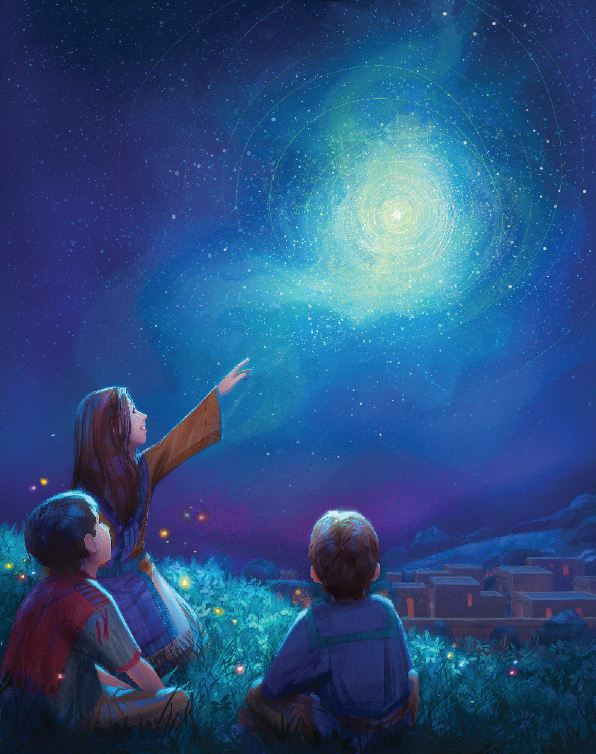 The Child is born the Christ is comeTo Bethlehem to Bethlehem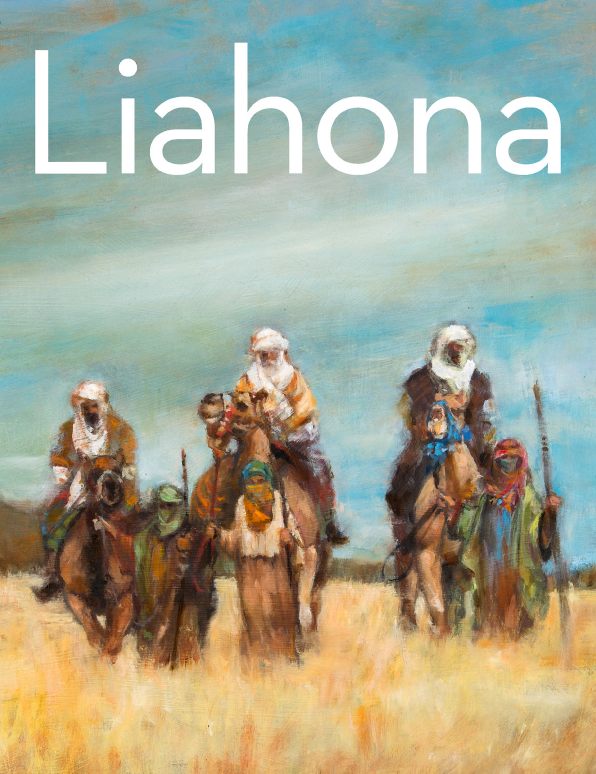 Now let us come and worship HimO let us come all men today 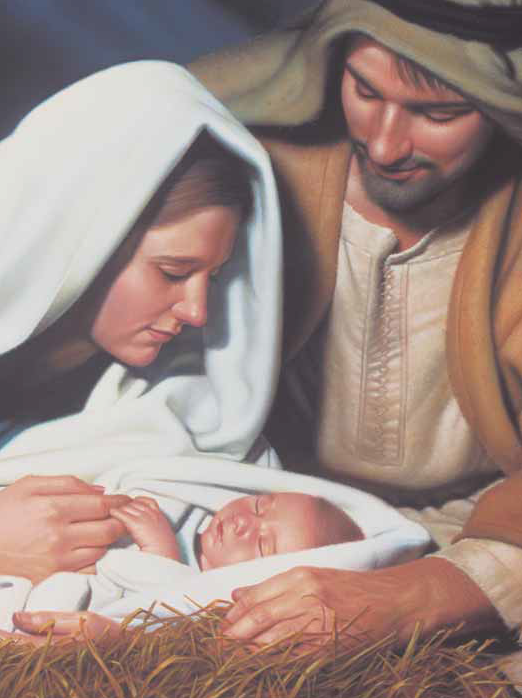 To worship Jesus Lord and KingTo bring the Babe of Bethlehem 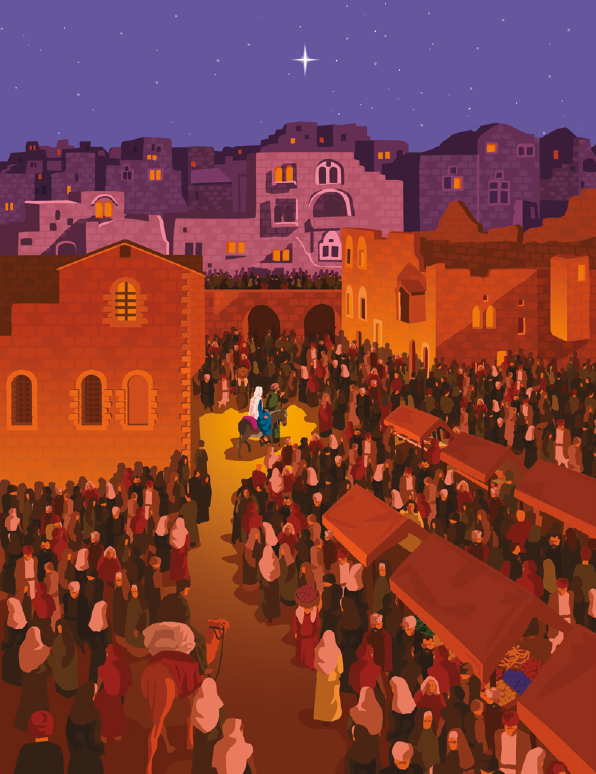 Our faith, our love, our songs to singO let us comelet each one come 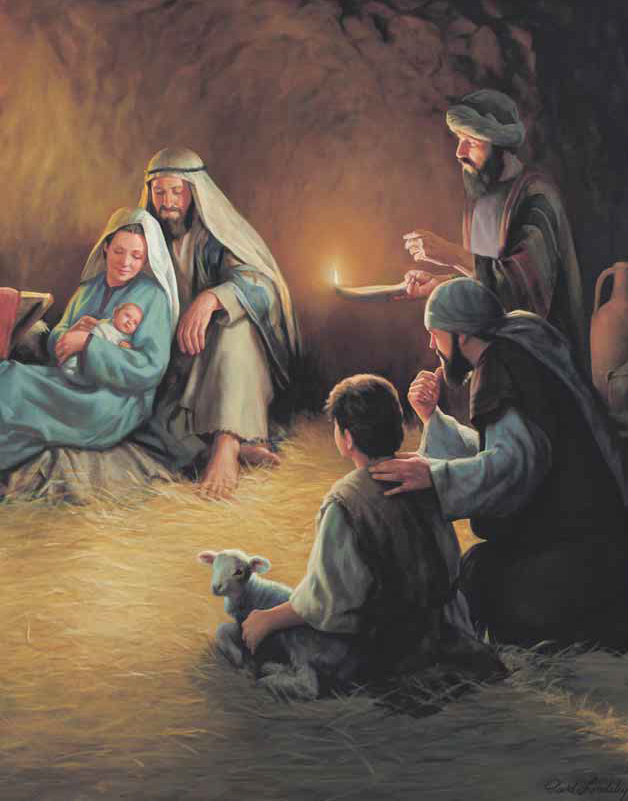 To Jesus Christ to worship HimFor then will heaven come to earth 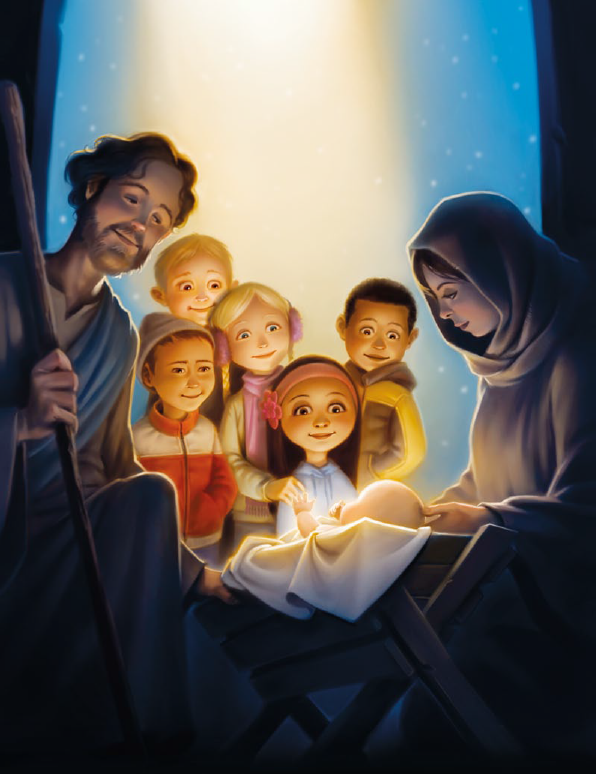 And crown the Babe of Bethlehem